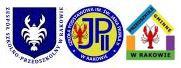 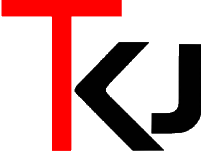 REGULAMIN SZKOLNEGO KONKURSU PLASTYCZNEGO NA ILUSTRACJĘ DO KSIĄŻKIORGANIZOWANEGO W RAMACH                                         XXXI TYGODNIA KULTURY JĘZYKA POSKIEGO           W ZESPOLE SZKOLNO – PRZEDSZKOLNYM                       W RAKOWIE1. Organizator: Zespół Szkolno-Przedszkolny w Rakowieul. Łagowska 2526-035 Raków2. Koordynatorzy konkursu:Dorota Opatowicz  – nauczyciel języka polskiegoSylwia Rycombel – Wiejas - nauczyciel języka polskiego3. Konkurs skierowany jest do uczniów klas I - VIII ZSP w Rakowie.4. Cele konkursu:rozwijanie wyobraźni plastycznej inspirowanej przeczytanymi książkamizachęcanie do wyrażania swoich zainteresowań i przeżyć związanych                 z literaturą w formie plastycznejzainteresowanie młodego czytelnika książkąpoznawanie oryginalnych technik plastycznychinspirowanie do pracy twórczejwzbogacanie warsztatu plastycznego i rozwijanie różnorodnych form i technik plastycznychpopularyzacja twórczości plastycznej dzieci5. Warunki uczestnictwa:Każdy z uczestników konkursu ma za zadanie narysować ilustrację nawiązującą do ulubionej lektury szkolnej.Praca powinna być wykonany samodzielnie przez ucznia.Technika wykonania pracy dowolna np. rysunkowo - graficzna, malarska, wyklejanka.Praca powinna mieć wymiary A4  lub A3. Każdy z uczniów może złożyć na konkurs jedną pracę.Praca musi mieć na odwrocie wydrukowaną i przyklejoną metryczkę: imię i nazwisko autora pracy, klasa, tytuł książki, której praca dotyczy.Prace złożone na konkurs przechodzą na własność Organizatora Konkursu.Udział w konkursie oznacza akceptację postanowień Regulaminu.6. Kryteria oceny prac konkursowych:1. Komisja powołana przez Organizatorów dokona oceny prac w dwóch kategoriach klas I - III i IV – VIII.2.  Prace oceniane będą zgodnie z następującymi kryteriami:kompozycjaoryginalnośćestetyka i pomysłowośćsamodzielność pracy7. Miejsce i termin składania prac konkursowych:Prace należy składać do dnia : 16.03.2023 r. do Koordynatora konkursu –p. Doroty Opatowicz, uczniowie klas młodszych do wychowawców.Prace konkursowe niespełniające wymagań, o których mowa w regulaminie konkursu, nie będą podlegały ocenie Komisji Konkursowej.Prace dostarczone po terminie nie będą oceniane.Prace przechodzą na własność Organizatora. 8. Nagrody dla laureatów i uczestników konkursu:1. Jury przyznaje 3 nagrody (I, II i III miejsce) w każdej kategorii wiekowej.2. Prace konkursowe zostaną ocenione przez Komisję Konkursową powołaną przez Organizatora Konkursu.3. Każdy uczestnik konkursu otrzyma dyplom, laureaci otrzymają nagrody.4. Najpiękniejsze prace zostaną wyeksponowane na korytarzu szkolnym.Uroczyste wręczenie nagród laureatom konkursu nastąpi dnia 20.03.2023r.                   o godz. 9.35 w trakcie apelu podsumowującego XXXI TKJ.                                                                                            Organizatorzy Konkursu:                                                                                                    Dorota Opatowicz                                                                                               Sylwia Rycombel – Wiejas